Выбирая профессию – выбираю будущее	Посещение Дней открытых дверей – добрая традиция в объединении «Начни своё дело» и связана она с реализацией профориентационного проекта «Маршрут успеха».  Так, 21.10.17 учащиеся (29 чел.) стали гостями медицинского колледжа. 	Для будущих абитуриентов была подготовлена разнообразная программа. Педагоги и студенты познакомили присутствующих с традициями образовательной организации, отметили преимущества профессии медицинского работника, провели презентации специальностей колледжа.  Молодые люди получили  достоверную информацию о правилах и контрольных цифрах приёма, особенностях обучения в колледже, перспективах трудоустройства. Каждому школьнику представился шанс через обзорные экскурсии  познакомиться  с лекционными классами и лабораториями, где студенты отрабатывают профессиональные навыки. 	Данное мероприятие  вызвало интерес у учащихся и позволило им на время окунуться в мир медицины. Ребята ещё раз убедились, что медицинский работник – это одна из самых престижных и гуманных профессий в мире, которая не только обеспечит уверенность в будущем, но и пригодится во многих жизненных ситуациях! 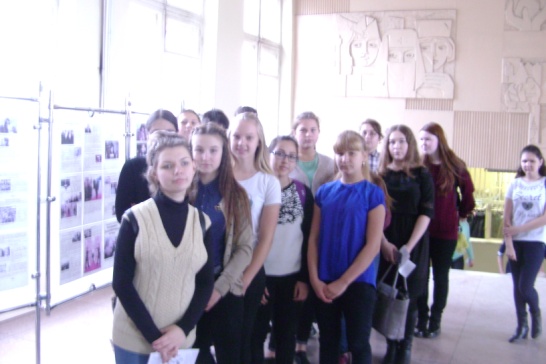 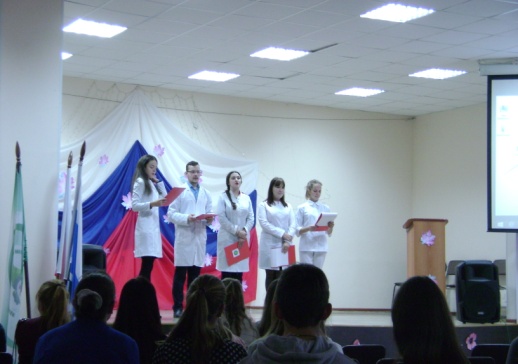 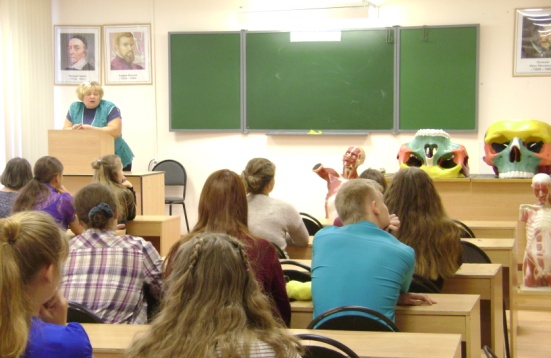 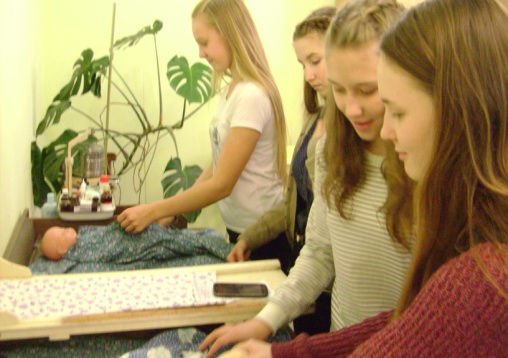 